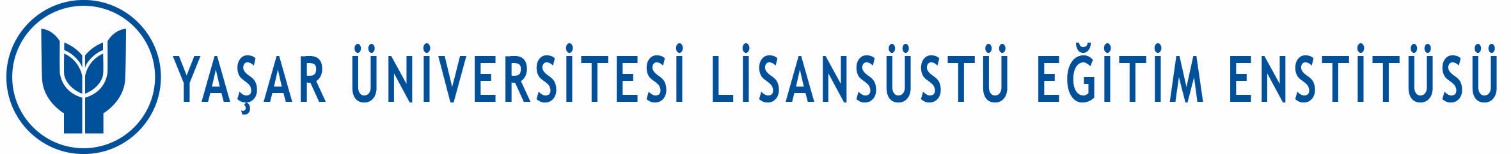 DOKTORA YETERLİK SINAV JÜRİSİ ÖNERİ FORMU* ORCID (Open Researcher and Contributor ID): https://orcid.org/ adresinden alınmaktadır.** Yeterlik sınav jürisi en az ikisi farklı bir üniversiteden olmak üzere danışman dâhil beş öğretim üyesinden oluşur. Danışmanın oy hakkı olup olmadığı hususunda öneri üzerine enstitü yönetim kurulu karar verir. Danışmanın oy hakkı yoksa jüri 6 öğretim üyesinden oluşur. ÖĞRENCİNİNÖĞRENCİNİNÖĞRENCİNİNAdı SoyadıTARİH NumarasıTARİH ORCID*TARİH Anabilim DalıTARİH ProgramıTARİH Tez BaşlığıLİSANSÜSTÜ EĞİTİM ENSTİTÜSÜ MÜDÜRLÜĞÜNE,Yukarıda bilgileri verilen ve ekte Not Döküm Belgesi sunulan öğrenci, kayıtlı olduğu programın müfredatının gerektirdiği en az 7 dersi ve Seminer dersini alıp 60 AKTS krediyi başarıyla tamamlayarak Doktora Yeterlik Sınavına girebilmek için gerekli koşulları yerine getirmiştir. Doktora Yeterlik Komitesi, önerilen tarih, saat ve yerde Doktora Yeterlik yazılı ve sözlü sınavını yapmak üzere sınav jürisinin aşağıdaki öğretim üyelerinden oluşturulmasını kararlaştırmıştır. Tüm komite üyeleri ve öğrenci, 6698 Sayılı Kişisel Verilerin Korunması Kanunu kapsamında, T.C. Yaşar Üniversitesi KVKK’ya ilişkin Aydınlatma Metninin (www.yasar.edu.tr/kvkk) tamamını okuyup anladığını beyan etmiştir. Bilgilerinizi ve gereğini arz ederim.                                                           LİSANSÜSTÜ EĞİTİM ENSTİTÜSÜ MÜDÜRLÜĞÜNE,Yukarıda bilgileri verilen ve ekte Not Döküm Belgesi sunulan öğrenci, kayıtlı olduğu programın müfredatının gerektirdiği en az 7 dersi ve Seminer dersini alıp 60 AKTS krediyi başarıyla tamamlayarak Doktora Yeterlik Sınavına girebilmek için gerekli koşulları yerine getirmiştir. Doktora Yeterlik Komitesi, önerilen tarih, saat ve yerde Doktora Yeterlik yazılı ve sözlü sınavını yapmak üzere sınav jürisinin aşağıdaki öğretim üyelerinden oluşturulmasını kararlaştırmıştır. Tüm komite üyeleri ve öğrenci, 6698 Sayılı Kişisel Verilerin Korunması Kanunu kapsamında, T.C. Yaşar Üniversitesi KVKK’ya ilişkin Aydınlatma Metninin (www.yasar.edu.tr/kvkk) tamamını okuyup anladığını beyan etmiştir. Bilgilerinizi ve gereğini arz ederim.                                                           Anabilim Dalı Başkanı Adı Soyadı: Tarih:İmza: DOKTORA YETERLİK KOMİTESİDOKTORA YETERLİK KOMİTESİKomite Başkanı, Unvanı Adı Soyadı: Tarih:İmza:Komite Üyesi, Unvanı Adı Soyadı: Tarih:İmza:Komite Üyesi, Unvanı Adı Soyadı: Tarih:İmza:Komite Üyesi, Unvanı Adı Soyadı:  Tarih:İmza:   Komite Üyesi, Unvanı Adı Soyadı:  Tarih:İmza:   YETERLİK SINAVI JÜRİ ÖNERİSİ**YETERLİK SINAVI JÜRİ ÖNERİSİ**YETERLİK SINAVI JÜRİ ÖNERİSİ**YETERLİK SINAVI JÜRİ ÖNERİSİ**Danışman Oy Hakkı Önerisi:           Oy Hakkı Vardır.                         Oy Hakkı Yoktur.Danışman Oy Hakkı Önerisi:           Oy Hakkı Vardır.                         Oy Hakkı Yoktur.Danışman Oy Hakkı Önerisi:           Oy Hakkı Vardır.                         Oy Hakkı Yoktur.Danışman Oy Hakkı Önerisi:           Oy Hakkı Vardır.                         Oy Hakkı Yoktur.ASİL ÜYELERASİL ÜYELERKurumu ve kurumsal e-posta adresiKurumu ve kurumsal e-posta adresi1. Danışman Unvanı Adı Soyadı: 1. Danışman Unvanı Adı Soyadı: 2. Üye: 2. Üye: 3. Üye: 3. Üye: 4. Üye: 4. Üye: 5. Üye: 5. Üye: 6. Üye: 6. Üye: YEDEK ÜYELERYEDEK ÜYELERKurumu ve kurumsal e-posta adresiKurumu ve kurumsal e-posta adresi1. Üye (Kurum İçi): 1. Üye (Kurum İçi): 2. Üye (Kurum Dışı): 2. Üye (Kurum Dışı): Yeterlik Sınav BilgileriYeterlik Sınav BilgileriYeterlik Sınav BilgileriYeterlik Sınav BilgileriYazılı Sınav Tarihi: Saati: Saati: Yeri: http://sakai.yasar.edu.tr  Sözlü Sınav Tarihi: Saati: Saati: Yeri: http://sakai.yasar.edu.tr  